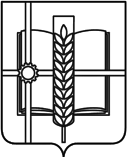 РОССИЙСКАЯ ФЕДЕРАЦИЯРОСТОВСКАЯ ОБЛАСТЬЗЕРНОГРАДСКИЙ РАЙОНМУНИЦИПАЛЬНОЕ ОБРАЗОВАНИЕ«Зерноградское городское поселение»АДМИНИСТРАЦИЯ ЗЕРНОГРАДСКОГО ГОРОДСКОГО ПОСЕЛЕНИЯРАСПОРЯЖЕНИЕот  19.01.2024 № 9 г. ЗерноградО внесении изменений в распоряжение Администрации Зерноградского городского поселения от 30.12.2021 № 9 «Об утверждении плана реализации муниципальной программы Зерноградского городского поселения «Развитие физической культуры и спорта» на 2023 годВ соответствии со статьей 179 Бюджетного кодекса Российской Федерации, постановлением Администрации Зерноградского городского поселения от 19.09.2018 № 1063 «Об утверждении Порядка разработки, реализации и оценки эффективности муниципальных программ Зерноградского городского  поселения Зерноградского района, руководствуясь Уставом муниципального образования «Зерноградское городское поселение», Администрация Зерноградского городского поселения постановляет:1. Внести изменения в постановление Администрации Зерноградского городского поселения от 30.12.2021 № 9 «Об утверждении плана реализации муниципальной программы Зерноградского городского поселения «Развитие физической культуры и спорта» на 2023 год. 2. Опубликовать настоящее постановление в печатном средстве массовой информации Зерноградского городского поселения «Зерноград официальный» и разместить на официальном сайте Администрации Зерноградского городского поселения в информационно-телекоммуникационной сети «Интернет».3. Контроль за исполнением настоящего распоряжения возложить на заместителя главы Администрации Зерноградского городского поселения, заведующего финансово-экономическим сектором Администрации Зерноградского городского поселения, старшего инспектора (по обеспечению общественного порядка и профилактике правонарушений) Администрации Зерноградского городского поселения. Глава Администрации Зерноградского городского поселения	                                          И.В.ПолищукПриложение К распоряжению Администрации Зерноградского городского поселения от  19.01.2024 № 9ИЗМЕНЕНИЯ,вносимые в постановление Администрации Зерноградского городского поселения от 30.12.2021 № 9 «Об утверждении плана реализации муниципальной программы Зерноградского городского поселения «Развитие физической культуры и спорта» на 2023 годВнести изменения в план реализации муниципальной программы Зерноградского городское поселения «Молодежь зернограда» на 2022 год. № п/пНаименование подпрограммы, основного мероприятия,  контрольного события программыНаименование подпрограммы, основного мероприятия,  контрольного события программыОтветственный  исполнитель, соисполнитель, участник   (должность/     ФИО)Ожидаемый результат  (краткое описание)Плановый срок реализацииОбъем расходов (тыс. руб.)Объем расходов (тыс. руб.)Объем расходов (тыс. руб.)Объем расходов (тыс. руб.)Объем расходов (тыс. руб.)Объем расходов (тыс. руб.)Объем расходов (тыс. руб.)Объем расходов (тыс. руб.)Объем расходов (тыс. руб.)Объем расходов (тыс. руб.)Объем расходов (тыс. руб.)Объем расходов (тыс. руб.)Объем расходов (тыс. руб.)№ п/пНаименование подпрограммы, основного мероприятия,  контрольного события программыНаименование подпрограммы, основного мероприятия,  контрольного события программыОтветственный  исполнитель, соисполнитель, участник   (должность/     ФИО)Ожидаемый результат  (краткое описание)Плановый срок реализациивсеговсегофедеральный бюджетфедеральный бюджетобластной бюд жетобластной бюд жетбюджет Зерноградского            районабюджет Зерноградского            районабюджет Зерноградского            районабюджет   Зерноградского городского поселениябюджет   Зерноградского городского поселениябюджет   Зерноградского городского поселенияВнебюджетные источники12234566778889910101111Подпрограмма 1: «Организация проведения официальных физкультурно-оздоровительных и спортивных мероприятий на территории муниципального образования «Зерноградское городское поселение»  Подпрограмма 1: «Организация проведения официальных физкультурно-оздоровительных и спортивных мероприятий на территории муниципального образования «Зерноградское городское поселение»  Подпрограмма 1: «Организация проведения официальных физкультурно-оздоровительных и спортивных мероприятий на территории муниципального образования «Зерноградское городское поселение»  Подпрограмма 1: «Организация проведения официальных физкультурно-оздоровительных и спортивных мероприятий на территории муниципального образования «Зерноградское городское поселение»  Подпрограмма 1: «Организация проведения официальных физкультурно-оздоровительных и спортивных мероприятий на территории муниципального образования «Зерноградское городское поселение»  Подпрограмма 1: «Организация проведения официальных физкультурно-оздоровительных и спортивных мероприятий на территории муниципального образования «Зерноградское городское поселение»  Подпрограмма 1: «Организация проведения официальных физкультурно-оздоровительных и спортивных мероприятий на территории муниципального образования «Зерноградское городское поселение»  Подпрограмма 1: «Организация проведения официальных физкультурно-оздоровительных и спортивных мероприятий на территории муниципального образования «Зерноградское городское поселение»  Подпрограмма 1: «Организация проведения официальных физкультурно-оздоровительных и спортивных мероприятий на территории муниципального образования «Зерноградское городское поселение»  Подпрограмма 1: «Организация проведения официальных физкультурно-оздоровительных и спортивных мероприятий на территории муниципального образования «Зерноградское городское поселение»  Подпрограмма 1: «Организация проведения официальных физкультурно-оздоровительных и спортивных мероприятий на территории муниципального образования «Зерноградское городское поселение»  Подпрограмма 1: «Организация проведения официальных физкультурно-оздоровительных и спортивных мероприятий на территории муниципального образования «Зерноградское городское поселение»  Подпрограмма 1: «Организация проведения официальных физкультурно-оздоровительных и спортивных мероприятий на территории муниципального образования «Зерноградское городское поселение»  Подпрограмма 1: «Организация проведения официальных физкультурно-оздоровительных и спортивных мероприятий на территории муниципального образования «Зерноградское городское поселение»  Подпрограмма 1: «Организация проведения официальных физкультурно-оздоровительных и спортивных мероприятий на территории муниципального образования «Зерноградское городское поселение»  Подпрограмма 1: «Организация проведения официальных физкультурно-оздоровительных и спортивных мероприятий на территории муниципального образования «Зерноградское городское поселение»  Подпрограмма 1: «Организация проведения официальных физкультурно-оздоровительных и спортивных мероприятий на территории муниципального образования «Зерноградское городское поселение»  Подпрограмма 1: «Организация проведения официальных физкультурно-оздоровительных и спортивных мероприятий на территории муниципального образования «Зерноградское городское поселение»  Подпрограмма 1: «Организация проведения официальных физкультурно-оздоровительных и спортивных мероприятий на территории муниципального образования «Зерноградское городское поселение»  1.1Основное мероприятие 1.1. Организация проведения официальных физкультурно-оздоровительных и спортивных мероприятийОсновное мероприятие 1.1. Организация проведения официальных физкультурно-оздоровительных и спортивных мероприятийСтарший инспектор (по обеспечению общественного порядка и профилактике правонарушений) Администрации Зерноградского городского поселения 1.Проведение спортивных мероприятий по легкой атлетике.апрель-май 20233,5-------3,53,5...1.1Основное мероприятие 1.1. Организация проведения официальных физкультурно-оздоровительных и спортивных мероприятийОсновное мероприятие 1.1. Организация проведения официальных физкультурно-оздоровительных и спортивных мероприятийСтарший инспектор (по обеспечению общественного порядка и профилактике правонарушений) Администрации Зерноградского городского поселения 2.Проведение соревнований по волейболу1.1Основное мероприятие 1.1. Организация проведения официальных физкультурно-оздоровительных и спортивных мероприятийОсновное мероприятие 1.1. Организация проведения официальных физкультурно-оздоровительных и спортивных мероприятийСтарший инспектор (по обеспечению общественного порядка и профилактике правонарушений) Администрации Зерноградского городского поселения 3.Проведение соревнований по футболу среди:3.1.команд общеобразовательных учреждений г. Зернограда3.2.команд поселков Зерноградского городского поселенияапрель-май 20231.14.Проведение соревнований по стритболу, баскетболуноябрь-декабрь20231.15.Проведение соревнований, посвященных празднованию памятных дат и праздников:«День города»«День Победы»«Международный  день защиты детей»май 2023май 20231 июня 20231.16.Проведение спортивных мероприятий среди летних детских площадок, расположенных на территории Зерноградского городского поселенияиюнь-август 20237.Проведение спортивных мероприятий в честь Дня физкультурника14 августа 20238.Проведение открытого первенства по вольной борьбе на Кубок Главы Зерноградского городского поселения 2023 года декабрь 20239.Проведение соревнований по настольному теннису октябрь-ноябрь 202310.Проведение шахматного турнира среди общеобразовательных учреждений г.Зерноградоктябрь-ноябрь 202311.Проведение спортивных мероприятий по инициативе спортивных клубов и объединенийв течение года12. Закупка инвентаря для проведения физкультурно-оздоровительных мероприятий, в том числе тренажеры1.2Контрольное событие подпрограммыКонтрольное событие подпрограммыАдминистрация Зерноградского городского поселенияПовышение качества исполнения муниципальной программыдо 31.12.20232 Программа «Развитие физической культуры и спорта в муниципальном образовании «Зерноградское городское поселение» 2 Программа «Развитие физической культуры и спорта в муниципальном образовании «Зерноградское городское поселение» 2 Программа «Развитие физической культуры и спорта в муниципальном образовании «Зерноградское городское поселение» 2 Программа «Развитие физической культуры и спорта в муниципальном образовании «Зерноградское городское поселение» 2 Программа «Развитие физической культуры и спорта в муниципальном образовании «Зерноградское городское поселение» 2 Программа «Развитие физической культуры и спорта в муниципальном образовании «Зерноградское городское поселение» 2 Программа «Развитие физической культуры и спорта в муниципальном образовании «Зерноградское городское поселение» 2 Программа «Развитие физической культуры и спорта в муниципальном образовании «Зерноградское городское поселение» 2 Программа «Развитие физической культуры и спорта в муниципальном образовании «Зерноградское городское поселение» 2 Программа «Развитие физической культуры и спорта в муниципальном образовании «Зерноградское городское поселение» 2 Программа «Развитие физической культуры и спорта в муниципальном образовании «Зерноградское городское поселение» 2 Программа «Развитие физической культуры и спорта в муниципальном образовании «Зерноградское городское поселение» 2 Программа «Развитие физической культуры и спорта в муниципальном образовании «Зерноградское городское поселение» 2 Программа «Развитие физической культуры и спорта в муниципальном образовании «Зерноградское городское поселение» 2 Программа «Развитие физической культуры и спорта в муниципальном образовании «Зерноградское городское поселение» 2 Программа «Развитие физической культуры и спорта в муниципальном образовании «Зерноградское городское поселение» 2 Программа «Развитие физической культуры и спорта в муниципальном образовании «Зерноградское городское поселение» 2 Программа «Развитие физической культуры и спорта в муниципальном образовании «Зерноградское городское поселение» 2 Программа «Развитие физической культуры и спорта в муниципальном образовании «Зерноградское городское поселение» 2.1Основное мероприятие 2.1. Установка и ремонт спортивного оборудованияСтарший инспектор (по обеспечению общественного порядка и профилактике правонарушений)  Старший инспектор (по обеспечению общественного порядка и профилактике правонарушений)  1.Ремонт спортивных площадок и сооружений, находящихся в муниципальной собственности. 2.Печать раздаточных материалов, табличек с правилами пользования тренажерами01.01.2023- 31.12.2023109,0-------109,0109,02.2Основное мероприятие 2.2Создание (реконструкция) объектов спортивной инфраструктуры массового спорта на основании соглашении о государственно-частном (муниципально-частном) партнерстве или концессионных соглашенийответственный исполнитель подпрограммы - МКУ Зерноградского городского поселения "Управление ЖКХ, архитектуры, имущественных отношений, ГО и ЧС"ответственный исполнитель подпрограммы - МКУ Зерноградского городского поселения "Управление ЖКХ, архитектуры, имущественных отношений, ГО и ЧС"1. "Создание и эксплуатация модульного плавательного бассейна"2023-2025132985,7132985,7132985,72.3.Контрольное событие подпрограммыСтарший инспектор (по обеспечению общественного порядка и профилактике правонарушений)  Старший инспектор (по обеспечению общественного порядка и профилактике правонарушений)  1.Отчет Главы Администрации Зерноградского городского поселения - за 2 полугодие 2023 года-за 2023 годиюль2023февраль 2023----------Контрольное событие подпрограммыСтарший инспектор (по обеспечению общественного порядка и профилактике правонарушений)  Старший инспектор (по обеспечению общественного порядка и профилактике правонарушений)  2. Разработка и принятие постановления Зерноградского городского поселения «Об утверждении отчета о реализации муниципальной программы Зерноградского городского поселения «Развитие физической культуры и спорта» за 2023 годдо 15.02.2023Итого по муниципальной программе133098,2133098,2133098,2